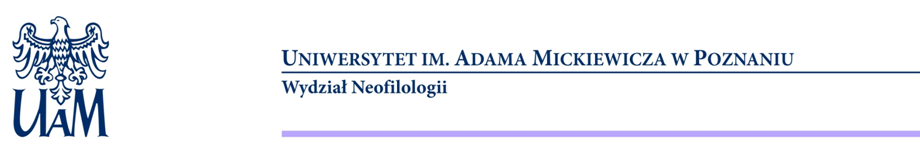 KARTA EKWIWALENCJIEFEKTÓW UCZENIA SIĘ UZYSKANYCH  W RAMACH PRZEDMIOTU NA INNYM KIERUNKU STUDIÓWImię i nazwisko studenta, kierunek, specjalność, rok studiówPOPRZEDNI PROGRAM KSZTAŁCENIANazwa uczelni:Nazwa kierunku/specjalności:Poziom kształcenia: I / IIPOPRZEDNI PROGRAM KSZTAŁCENIANazwa uczelni:Nazwa kierunku/specjalności:Poziom kształcenia: I / IIPOPRZEDNI PROGRAM KSZTAŁCENIANazwa uczelni:Nazwa kierunku/specjalności:Poziom kształcenia: I / IIPOPRZEDNI PROGRAM KSZTAŁCENIANazwa uczelni:Nazwa kierunku/specjalności:Poziom kształcenia: I / IIPOPRZEDNI PROGRAM KSZTAŁCENIANazwa uczelni:Nazwa kierunku/specjalności:Poziom kształcenia: I / IIPOPRZEDNI PROGRAM KSZTAŁCENIANazwa uczelni:Nazwa kierunku/specjalności:Poziom kształcenia: I / IIAKTUALNY PROGRAM KSZTAŁCENIA W WYDZIALE NEOFILOLOGIIKierunek: Specjalność:Poziom kształcenia: I / IIAKTUALNY PROGRAM KSZTAŁCENIA W WYDZIALE NEOFILOLOGIIKierunek: Specjalność:Poziom kształcenia: I / IIAKTUALNY PROGRAM KSZTAŁCENIA W WYDZIALE NEOFILOLOGIIKierunek: Specjalność:Poziom kształcenia: I / IIAKTUALNY PROGRAM KSZTAŁCENIA W WYDZIALE NEOFILOLOGIIKierunek: Specjalność:Poziom kształcenia: I / IIAKTUALNY PROGRAM KSZTAŁCENIA W WYDZIALE NEOFILOLOGIIKierunek: Specjalność:Poziom kształcenia: I / IIAKTUALNY PROGRAM KSZTAŁCENIA W WYDZIALE NEOFILOLOGIIKierunek: Specjalność:Poziom kształcenia: I / IIAKTUALNY PROGRAM KSZTAŁCENIA W WYDZIALE NEOFILOLOGIIKierunek: Specjalność:Poziom kształcenia: I / IILp.Nazwa przedmiotuWymiar godzinForma zal.notaliczbaPunt.ECTSNazwa przedmiotuKod USOSWymiar godzinForma zal.liczbapunkt.ECTSEkwiwalencja modułowych efektów kształceniaWiedzaUmiejętnościKompetencje społ.OpiniaTAK/NIEw.ć.Zal.Egz.Zal.Egz. w.ć.Zal.Egz……………………………………………………………...